       ҠАРАР                                                                                   РЕШЕНИЕ      «26» июль  2019 й.                          № 183/49                         «26» июля 2019 г.                            В соответствии с Положением о бюджетном процессе в сельском поселении  Сандугачевский сельсовет муниципального района Янаульский район Республики Башкортостан, утвержденным решением Совета сельского поселения Сандугачевский сельсовет муниципального района Янаульский район Республики Башкортостан от 26 декабря 2013 года №147/29 Совет сельского поселения Сандугачевский сельсовет муниципального района Янаульский район Республики Башкортостан РЕШИЛ:        1.Решение Совета сельского поселения Сандугачевский сельсовет муниципального района Янаульский район Республики Башкортостан от 13 декабря 2018 года № 164/42 «О бюджете сельского поселения Сандугачевский сельсовет муниципального района Янаульский район Республики Башкортостан на 2019 год и на плановый период 2020 и 2021 годов» изложить в следующей редакции:       1.1.Утвердить основные характеристики бюджета  сельского поселения Сандугачевский сельсовет муниципального района Янаульский район Республики Башкортостан (далее бюджет сельского поселения)  на 2019  год:        1) прогнозируемый общий объем доходов бюджета сельского поселения Сандугачевский сельсовет муниципального района Янаульский район Республики Башкортостан в сумме 6261,7 тыс. рублей.       2) общий объем расходов бюджета сельского поселения Сандугачевский сельсовет муниципального района в сумме 6261,7 тыс. рублей.      2. Внести изменения в приложения № 3,5,7,9 к Решению Совета и изложить в новой редакции (приложение № 1,2,3,4).       3. Обнародовать настоящее решение  на информационном стенде Администрации сельского поселения Сандугачевский  сельсовет муниципального района Янаульский район Республики Башкортостан, по адресу: 452812, Республика Башкортостан, Янаульский район, с. Сандугач, ул. К.Садретдинова, д.5  и разместить  на сайте сельского поселения Сандугачевский сельсовет муниципального района  Янаульский район Республики Башкортостан по адресу: http:sp- sandugach.ru.       4. Контроль за исполнением настоящего решения возложить на постоянную комиссию Совета сельского поселения Сандугачевский сельсовет муниципального района Янаульский район Республики Башкортостан по бюджету и налогам.Глава сельского поселения                                                       Т.Ш.КуснияровПриложение № 1 к решениюСовета сельского поселения Сандугачевский сельсоветмуниципального района Янаульский районРеспублики Башкортостан от 26 июля 2019г. №183/49«О внесении изменений в решение Совета сельского поселения Сандугачевский сельсовет муниципального района Янаульский район Республики Башкортостан от 13 декабря 2018 года  № 164/42  «О бюджете сельского поселения Сандугачевский сельсовет муниципального района Янаульский район Республики Башкортостан на 2019 год и на плановый период 2020 и 2021 годов»»Поступление доходов в бюджет сельского поселения Сандугачевский  сельсоветмуниципального района Янаульский район Республики Башкортостан на 2019год                                                                                                                                                      (тыс. руб.)Секретарь Совета:                                                                              Л.Ф.ГафиуллинаПриложение № 2  к решениюСовета сельского поселения Сандугачевский сельсоветмуниципального района Янаульский районРеспублики Башкортостан от 26 июля 2019г. №183/49«О внесении изменений в решение Совета сельского поселения Сандугачевский сельсовет муниципального района Янаульский район Республики Башкортостан от 13 декабря 2018 года  № 164/42  «О бюджете сельского поселения Сандугачевский сельсовет муниципального района Янаульский район Республики Башкортостан на 2019 год и на плановый период 2020 и 2021 годов»»Распределение бюджетных ассигнований на 2019 год по разделам и подразделам классификации расходов бюджетов                                          (тыс. руб.)Секретарь Совета:                                                                                  Л.Ф.Гафиуллина Приложение № 3 к решениюСовета сельского поселения Сандугачевский сельсоветмуниципального района Янаульский районРеспублики Башкортостан от 26 июля 2019г. №183/49«О внесении изменений в решение Совета сельского поселения Сандугачевский сельсовет муниципального района Янаульский район Республики Башкортостан от 13 декабря 2018 года  № 164/42  «О бюджете сельского поселения Сандугачевский сельсовет муниципального района Янаульский район Республики Башкортостан на 2019 год и на плановый период 2020 и 2021 годов»»Распределение бюджетных ассигнований сельского поселения Сандугачевский сельсовет муниципального района Янаульский район Республики Башкортостан на 2019 год по целевым статьям (муниципальным программам муниципального района и непрограммным направлениям деятельности), группам видов расходов классификации расходов бюджетов                                                                                                                               (тыс. руб.)Секретарь Совета:                                                                                      Л.Ф.ГафиуллинаПриложение №  4 к решениюСовета сельского поселения Сандугачевский сельсоветмуниципального района Янаульский районРеспублики Башкортостан от 26 июля 2019г. №183/49«О внесении изменений в решение Совета сельского поселения Сандугачевский сельсовет муниципального района Янаульский район Республики Башкортостан от 13 декабря 2018 года  № 164/42  «О бюджете сельского поселения Сандугачевский сельсовет муниципального района Янаульский район Республики Башкортостан на 2019 год и на плановый период 2020 и 2021 годов»»Ведомственная структура расходов бюджета сельского поселения Сандугачевский сельсовет муниципального района Янаульский район Республики Башкортостан   на 2019 год                                                       (тыс.руб)Секретарь Совета:                                                                                                  Л.Ф.ГафиуллинаОбоснование к проекту Решения Совета сельского поселения Сандугачевский сельсовет муниципального района Янаульский район Республики Башкортостан от 26 июля 2019г. №183/49  «О внесении изменений в решение Совета сельского поселения Сандугачевский сельсовет муниципального района Янаульский район Республики Башкортостан от 13 декабря 2018 года  № 164/42  «О бюджете сельского поселения Сандугачевский сельсовет муниципального района Янаульский район Республики Башкортостан на 2019 год и на плановый период 2020 и 2021 годов»»          Предполагаемое решение в соответствии с требованиями Бюджетного кодекса РоссийскойФедерации и со статьей 42 Положения «О бюджетном процессе в сельском поселении Сандугачевский сельсовет муниципального района Янаульский район Республики Башкортостан»           В данном решении предусмотрены следующие изменения:Плановые показатели доходной части бюджета сельского поселения Сандугачевский сельсовет муниципального района Янаульский район Республики Башкортостан на 2019 год увеличены на 2151,6 тыс. рублей и составили 6261,7 тыс. рублей.Из них увеличение плановых показателей по прочим безвозмездным поступлениям составили 2151,6 тыс. рублей:      -прочие безвозмездные поступления по программе ППМИ (взносы населения) в сумме 93,6 тыс.      рублей;      -прочие безвозмездные поступления по программе ППМИ (взносы спонсоров) в сумме 150,0 тыс. рублей.             Плановые показатели расходной части бюджета сельского поселения Сандугачевский сельсовет муниципального района Янаульский район Республики Башкортостан на 2019 год увеличены на 2151,6тыс.рублей: из них 33,5 тыс.рублей за счет аппарата сельского поселения, 364,7 тыс.рублей за счет дорожного хозяйства; 411,1 тыс.рублей за счет благоустройства; 296,9 тыс.рублей за счет охраны окружающей среды; 1028,9 тыс.рублей за счет культуры, и составили 6261,7 тыс. рублей.         По распоряжению главы сельского поселения №183/49 от 26 июля  2019 года О внесении изменений в Решение «О бюджете сельского поселения Сандугачевский сельсовет муниципального района Янаульский район Республики Башкортостан на 2019 год и на плановый период 2020 и 2021годов» уточнить расходы на:     -капитальный ремонт кровли и фасада здания сельского клуба с.Барабановка Янаульского района РБ по программе ППМИ (взносы населения) в сумме 93,6тыс.рублей;     -капитальный ремонт кровли и фасада здания сельского клуба с.Барабановка Янаульского района РБ по программе ППМИ (взносы спонсоров) в сумме 150,0 тыс.рублей.Всего уточнить бюджет в сумме 243,6 тыс. рублей.Глава сельского поселения                                                       Т.Ш.КуснияровБАШҠОРТОСТАН РЕСПУБЛИКАҺЫЯҢАУЫЛ  РАЙОНЫ МУНИЦИПАЛЬ РАЙОНЫНЫҢ ҺАНДУFАС  АУЫЛ СОВЕТЫ АУЫЛ БИЛӘМӘҺЕСОВЕТЫ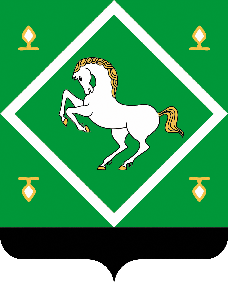 СОВЕТсельского поселения сандугачевский сельсовет МУНИЦИПАЛЬНОГО  районаЯНАУЛЬСКИЙ РАЙОН РеспубликИ Башкортостан О внесении изменений в решение Совета сельского поселения Сандугачевский сельсовет муниципального района Янаульский район Республики Башкортостан от 13 декабря 2018 года  № 164/42  «О бюджете сельского поселения Сандугачевский сельсовет муниципального района Янаульский район Республики Башкортостан на 2019 год и на плановый период 2020 и 2021 годов»КодНаименование кода вида доходов (группы, подгруппы, статьи, подстатьи, элемента), подвида доходов, статьи (подстатьи) классификации операций сектора государственного управления, относящихся к доходам бюджетаИзмененияСумма с учетом измененийВСЕГО+2151,66261,71 00 00000 00 0000 000ДОХОДЫ553,01 01 00000 00 0000 000НАЛОГИ НА ПРИБЫЛЬ, ДОХОДЫ72,01 05 00000 00 0000 000НАЛОГИ НА СОВОКУПНЫЙ ДОХОД50,01 06 00000 00 0000 000НАЛОГИ НА ИМУЩЕСТВО420,01 08 00000 00 0000 110ГОСУДАРСТВЕННАЯ ПОШЛИНА2,01 11 00000 00 0000 000ДОХОДЫ ОТ ИСПОЛЬЗОВАНИЯ ИМУЩЕСТВА, НАХОДЯЩЕГОСЯ В ГОСУДАРСТВЕННОЙ И МУНИЦИПАЛЬНОЙ СОБСТВЕННОСТИ9,02 00 00000 00 0000 000БЕЗВОЗМЕЗДНЫЕ ПОСТУПЛЕНИЯ+2153,65708,72 02 00000 00 0000 000БЕЗВОЗМЕЗДНЫЕ ПОСТУПЛЕНИЯ ОТ ДРУГИХ БЮДЖЕТОВ БЮДЖЕТНОЙ СИСТЕМЫ РОССИЙСКОЙ ФЕДЕРАЦИИ+1910,05465,1791 2024001400000 150Межбюджетные трансферты, передаваемые бюджетам сельских поселений из бюджетов муниципальных районов на осуществление части полномочий по решению вопросов местного значения в соответствии с заключенными соглашениями+965,9965,9791 2 02 49999 10 7201 150Прочие межбюджетные трансферты, передаваемые бюджетам сельских поселений+120,0120,0791 2 02 49999 10 7247 150Прочие межбюджетные трансферты, передаваемые бюджетам сельских поселений+624,1624,1791 2 02 49999 10 7404 150Прочие межбюджетные трансферты, передаваемые бюджетам сельских поселений+200,0700,02 07 00000 00 0000 000ПРОЧИЕ БЕЗВОЗМЕЗДНЫЕ ПОСТУПЛЕНИЯ В БЮДЖЕТЫ СЕЛЬСКИХ ПОСЕЛЕНИЙ+243,6243,6791 2070503010 6200 150Прочие безвозмездные поступления в бюджеты сельских поселений (от физических лиц на финансовое обеспечение реализации проектов развития общественной инфраструктуры, основанных на местных инициативах)+93,693,6791 2070503010 6300 150Прочие безвозмездные поступления в бюджеты сельских поселений (от юридических лиц на финансовое обеспечение реализации проектов развития общественной инфраструктуры, основанных на местных инициативах)+150,0150,0Наименование Раздел подразделИзмененияСумма с учетом измененийВСЕГО+2151,66261,7ОБЩЕГОСУДАРСТВЕННЫЕ ВОПРОСЫ0100+50,02274,0Функционирование высшего должностного лица субъекта Российской Федерации и  муниципального  образования0102+16,5694,2Функционирование Правительства Российской Федерации, высших исполнительных органов государственной власти субъектов Российской Федерации, местных администраций0104+33,51569,8Резервные фонды011110,0НАЦИОНАЛЬНАЯ ОБОРОНА020084,1Мобилизационная и вневойсковая подготовка020384,1НАЦИОНАЛЬНАЯ БЕЗОПАСНОСТЬ И ПРАВООХРАНИТЕЛЬНАЯ ДЕЯТЕЛЬНОСТЬ030050,0Обеспечение пожарной безопасности031050,0НАЦИОНАЛЬНАЯ ЭКОНОМИКА0400+364,7564,7Общеэкономические вопросы0401Дорожное хозяйство0409+364,7564,7ЖИЛИЩНО-КОММУНАЛЬНОЕ ХОЗЯЙСТВО0500+411,11963,1Благоустройство0503+411,11963,1Охрана окружающей среды0600+296,9296,9Другие вопросы в области охраны окружающей среды0605+296,9296,9Культура, кинематография0800+1028,91028,9Культура0801+1028,91028,9Наименование Целевая статьяВид расходаИзменениеСумма с учетом измененийНаименование Целевая статьяВид расходаВСЕГО+2151,6       6261,7Муниципальная программа "Благоустройство населенных пунктов сельского поселения Сандугачевский сельсовет муниципального района Янаульский район Республики Башкортостан на 2019-2021 годы"30 0 00 00000+1072,72874,7Подпрограмма «Обеспечение пожарной безопасности»30 3 00 0000050,0Мероприятия по благоустройству территорий населенных пунктов, коммунальному хозяйству, обеспечению мер пожарной безопасности и осуществлению дорожной деятельности в границах сельских поселений30 3 03 7404050,0Закупка товаров, работ и услуг для государственных (муниципальных) нужд30 3 03 7404020050,0Подпрограмма «Дорожное хозяйство»30 1 00 00000+364,7564,7Мероприятия по благоустройству территорий населенных пунктов, коммунальному хозяйству, обеспечению мер пожарной безопасности и осуществлению дорожной деятельности в границах сельских поселений30 1 01 74040200Закупка товаров, работ и услуг для государственных (муниципальных) нужд30 1 01 74040200200Мероприятия по благоустройству территорий населенных пунктов, коммунальному хозяйству, обеспечению мер пожарной безопасности и осуществлению дорожной деятельности в границах сельских поселений30 1 01 03150+364,7364,7Закупка товаров, работ и услуг для государственных (муниципальных) нужд30 1 01 03150200+364,7364,7Подпрограмма «Благоустройство территорий населенных пунктов»30 2 00 00000+411,11963,1Основное мероприятие «Благоустройство территорий населенных пунктов»30 2 02 00000Мероприятия по благоустройству территорий населенных пунктов30 2 02 06050+271,11573,1Расходы на выплаты персоналу в целях обеспечения выполнения функций государственными (муниципальными) органами, казенными учреждениями, органами управления государственными внебюджетными фондами30 2 02 06050100+254,3254,3Закупка товаров, работ и услуг для государственных (муниципальных) нужд30 2 02 06050200+16,81318,8Закупка товаров, работ и услуг для государственных (муниципальных) нужд30 2 02 74040200250,0Cофинансирование расходных обязательств, возникающих при выполнении полномочий органов местного самоуправления по вопросам местного значения30 2 02 S2010200+140,0140,0Охрана окружающей среды30 6 00 00000+296,9296,9Мероприятия по охране окружающей среды30 6 06 00000+296,9296,9Мероприятия в области экологии и природопльзования30 6 06 41200200+296,9296,9Непрограммные расходы99 0 00 00000+50,02358,1Глава сельского поселения99 0 00 02030+16,5694,2Расходы на выплаты персоналу в целях обеспечения выполнения функций государственными (муниципальными) органами, казенными учреждениями, органами управления государственными внебюджетными фондами99 0 00 02030100+16,5694,2Аппараты органов местного самоуправления99 0 00 02040+33,51569,8Расходы на выплаты персоналу в целях обеспечения выполнения функций государственными (муниципальными) органами, казенными учреждениями, органами управления государственными внебюджетными фондами99 0 00 02040100+33,9959,8Закупка товаров, работ и услуг для государственных (муниципальных) нужд99 0 00 02040200-0,5547,0Иные бюджетные ассигнования99 0 00 0204080063,0Резервные фонды местных администраций99 0 00 0750010,0Иные бюджетные ассигнования99 0 00 0750080010,0Осуществление первичного воинского учета на территориях, где отсутствуют военные комиссариаты, за счет средств федерального бюджета99 0 00 5118084,1Расходы на выплаты персоналу в целях обеспечения выполнения функций государственными (муниципальными) органами, казенными учреждениями, органами управления государственными внебюджетными фондами99 0 00 5118010080,2Закупка товаров, работ и услуг для государственных (муниципальных) нужд99 0 00 511802003,9Муниципальная программа «Развитие культуры в сельском поселении Сандугачевский сельсовет»42 0 00 00000+1028,91028,9Культура42 1 01 44090200+67,667,6Реализация проектов развития общественной инфраструктуры, основанных на местных инициативах, за счет средств бюджетов42 0 00 S2471200+961,3961,3Наименование Целевая статьяВид расходаИзменениеСумма с учетом измененийНаименование Целевая статьяВид расходаВСЕГО+2151,66261,7Администрация сельского поселения Сандугачевский сельсовет муниципального района Янаульский район Республики Башкортостан+2151,66261,7Муниципальная программа "Благоустройство населенных пунктов сельского поселения Сандугачевский сельсовет муниципального района Янаульский район Республики Башкортостан на 2019-2021 годы"30 0 00 00000+1072,72874,7Подпрограмма «Обеспеч пожарной безопасности»30 3 00 0000050,0Мероприятия по благоустройству территорий населенных пунктов, коммунальному хозяйству, обеспечению мер пожарной безопасности и осуществлению дорожной деятельности в границах сельских поселений30 3 03 7404050,0Закупка товаров, работ и услуг для государственных (муниципальных) нужд30 3 03 7404020050,0Подпрограмма «Дорожное хозяйство»30 1 00 00000+364,7564,7Мероприятия по благоустройству территорий населенных пунктов, коммунальному хозяйству, обеспечению мер пожарной безопасности и осуществлению дорожной деятельности в границах сельских поселений30 1 01 74040200,0Мероприятия по благоустройству территорий населенных пунктов, коммунальному хозяйству, обеспечению мер пожарной безопасности и осуществлению дорожной деятельности в границах сельских поселений30 1 01 03150+364,7364,7Закупка товаров, работ и услуг для государственных (муниципальных) нужд30 1 01 03150200+364,7364,7Подпрограмма «Благоустройство территорий населенных пунктов»30 2 00 00000+411,11963,1Основное мероприятие «Благоустройство территорий населенных пунктов»30 2 02 00000+411,11963,1Мероприятия по благоустройству территорий населенных пунктов30 2 02 06050+271,11573,1Расходы на выплаты персоналу в целях обеспечения выполнения функций государственными (муниципальными) органами, казенными учреждениями, органами управления государственными внебюджетными фондами30 2 02 06050100+254,3254,3Закупка товаров, работ и услуг для государственных (муниципальных) нужд30 2 02 06050200+16,81318,8Благоустройство территорий населенных пунктов и осуществление дорожной деятельности в границах сельских поселений30 2 02 74040250,0Закупка товаров, работ и услуг для государственных (муниципальных) нужд30 2 02 74040200250,0Cофинансирование расходных обязательств, возникающих при выполнении полномочий органов местного самоуправления по вопросам местного значения30 2 02 S2010200+140,0140,0Непрограммные расходы99 0 00 00000+50,02358,1Глава сельского поселения99 0 00 02030+16,5694,2Расходы на выплаты персоналу в целях обеспеч.выполнения функций гос. (муниципальными) органами, казенными учрежд, органами управления гос. Внебюдж. фондами99 0 00 02030100+16,5694,2Аппараты органов местного самоуправления99 0 00 02040+33,51569,8Расходы на выплаты персоналу в целях обеспечения выполнения функций государственными (муниципальными) органами, казенными учреждениями, органами управления государственными внебюджетными фондами99 0 00 02040100+33,5959,8Закупка товаров, работ и услуг для государственных (муниципальных) нужд99 0 00 02040200-0,5547,0Иные бюджетные ассигнования99 0 00 0204080063,0Резервные фонды местных администраций99 0 00 0750010,0Иные бюджетные ассигнования99 0 00 0750080010,0Осуществление первичного воинского учета на территориях, где отсутствуют военные комиссариаты, за счет средств федерального бюджета99 0 00 5118084,1Расходы на выплаты персоналу в целях обеспечения выполнения функций гос.(муницип) органами, казенными учрежд, органами управления гос. внебюд фондами99 0 00 5118010080,2Закупка товаров, работ и услуг для государственных (муниципальных) нужд99 0 00 511802003,9Муниципальная программа «Развитие культуры в сельском поселении Сандугачевский сельсовет»42 0 00 00000+1028,91028,9Культура42 1 01 44090200+67,667,6Реализация проектов развития общественной инфраструктуры, основ на местных инициативах, за счет средств бюджетов42 0 00 S2471200+961,3961,3